Субботник на территории мо Васильевский сельсовет в с. Васильевка 07.07 всеобщий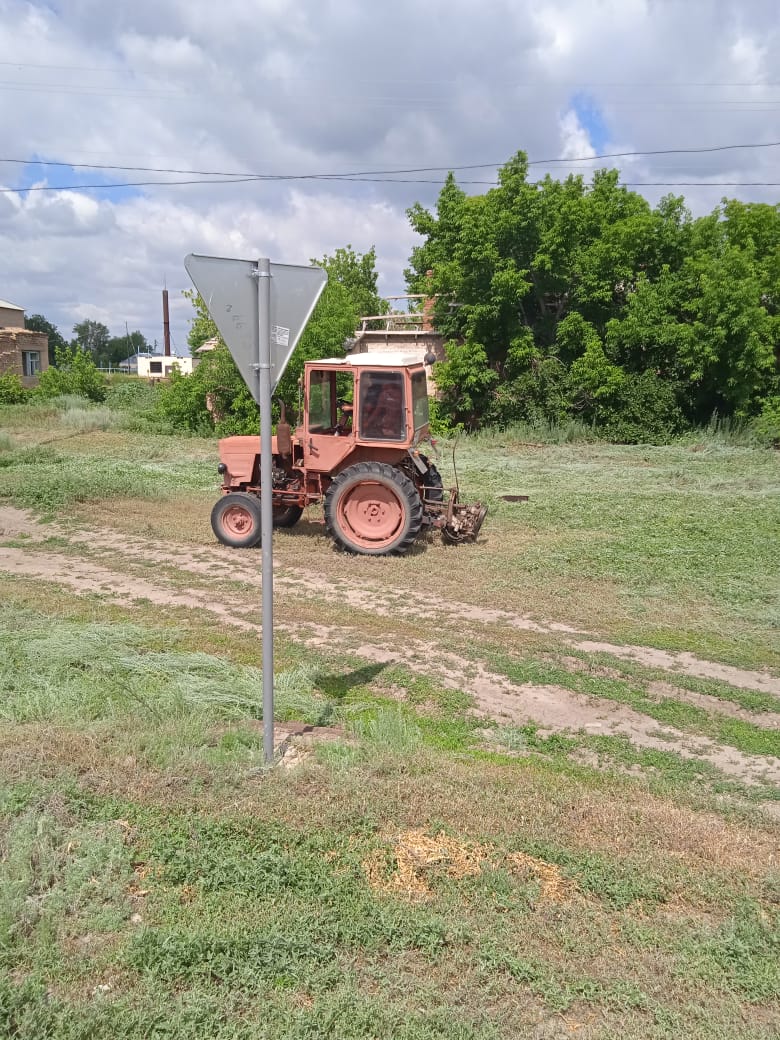 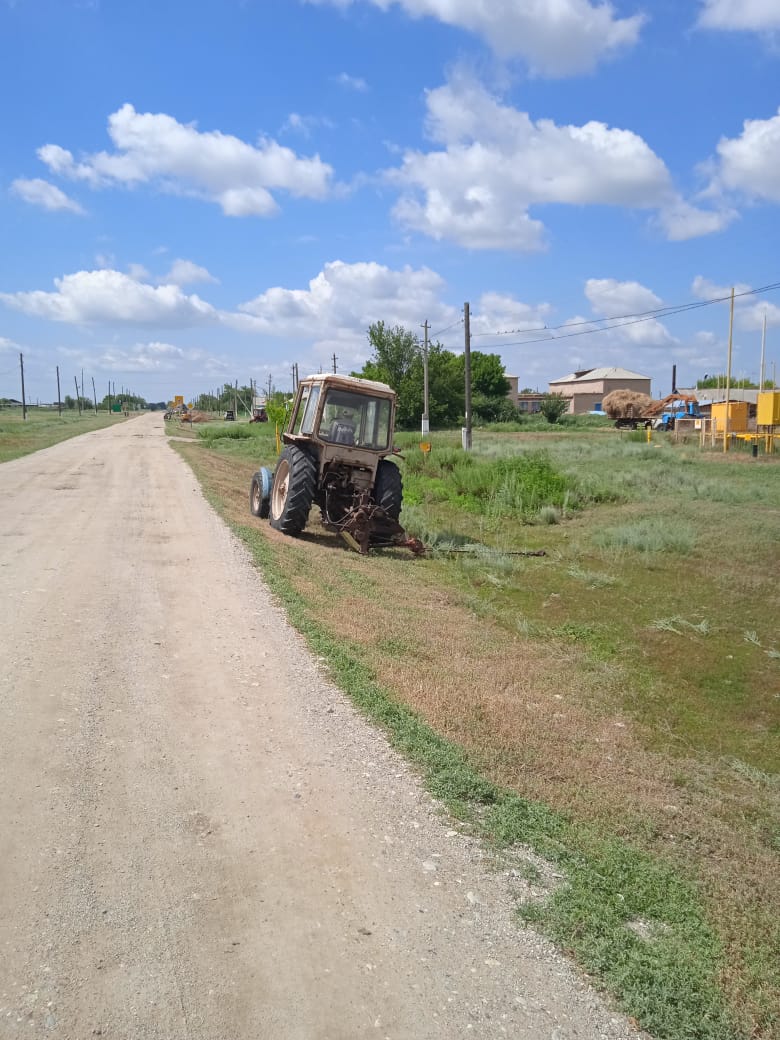 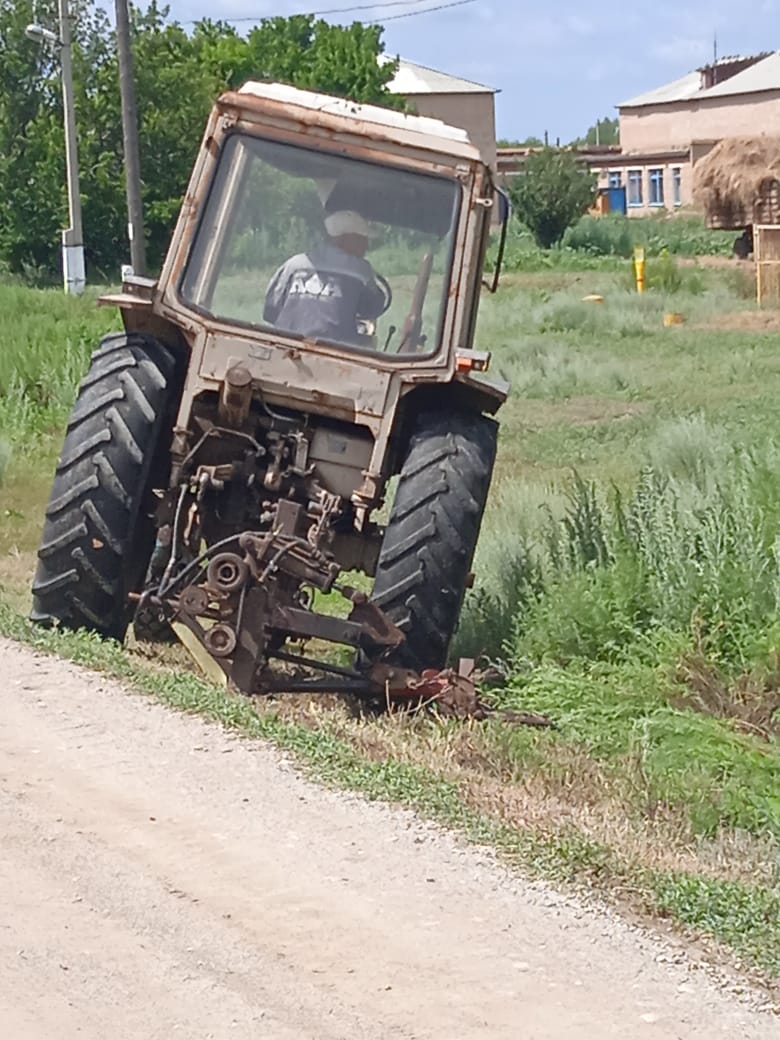 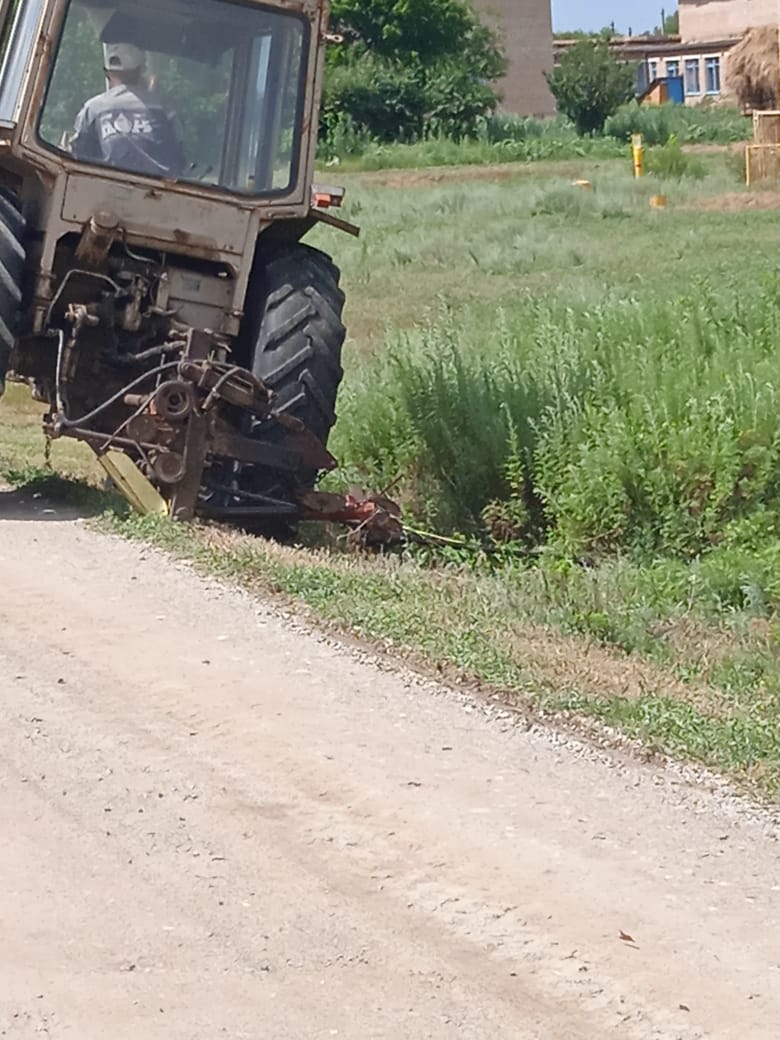 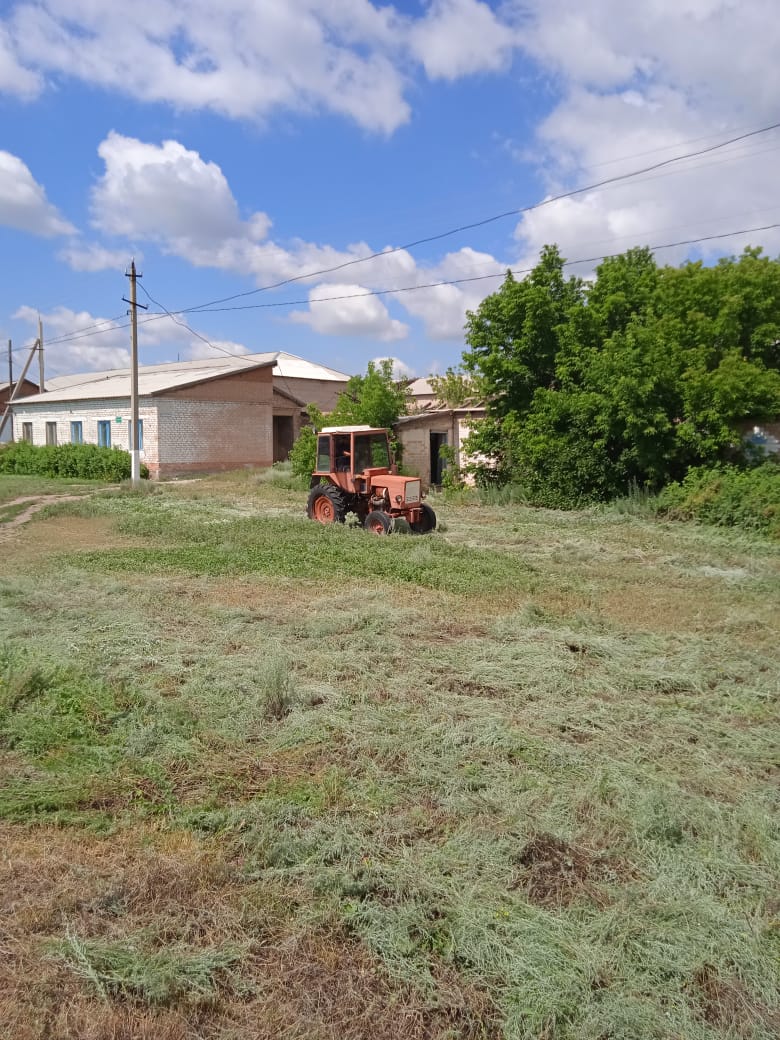 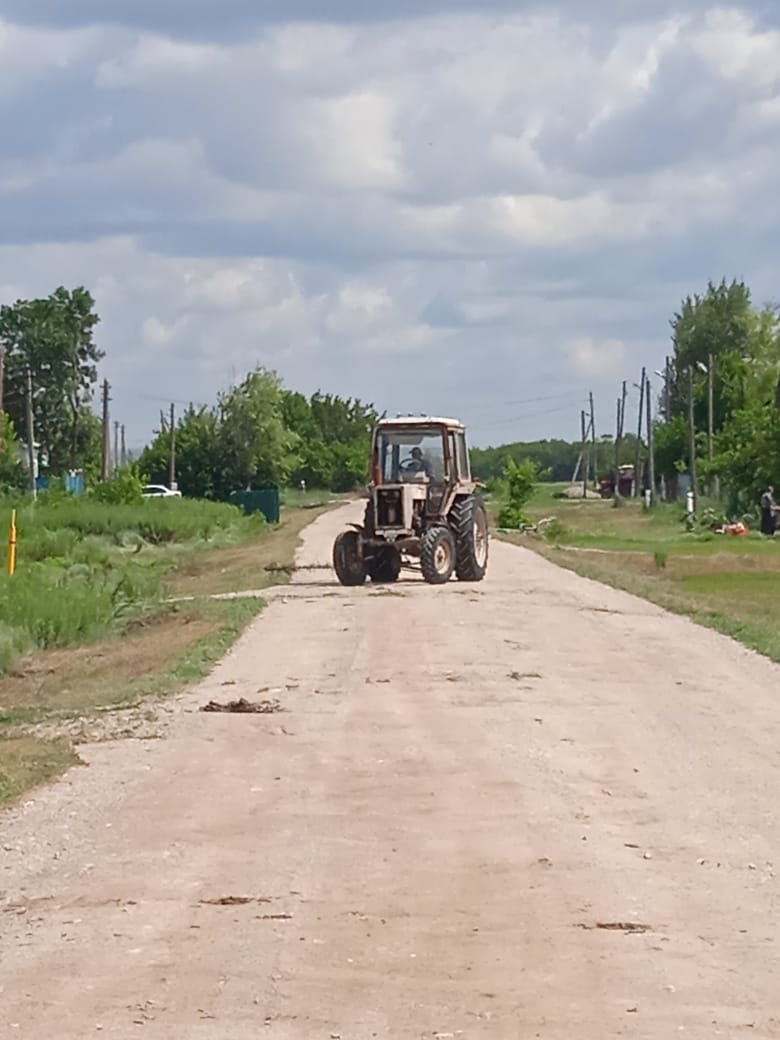 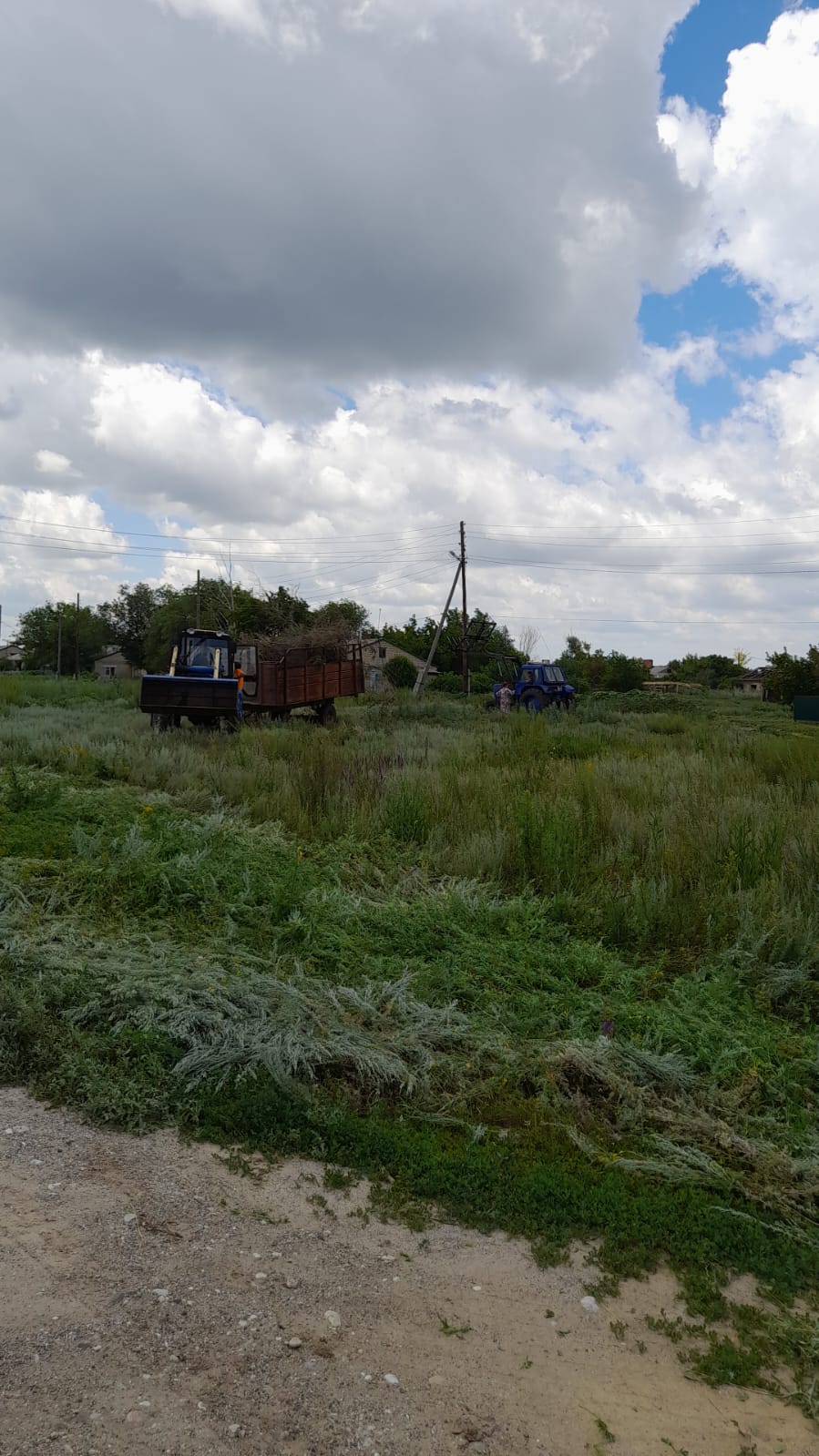 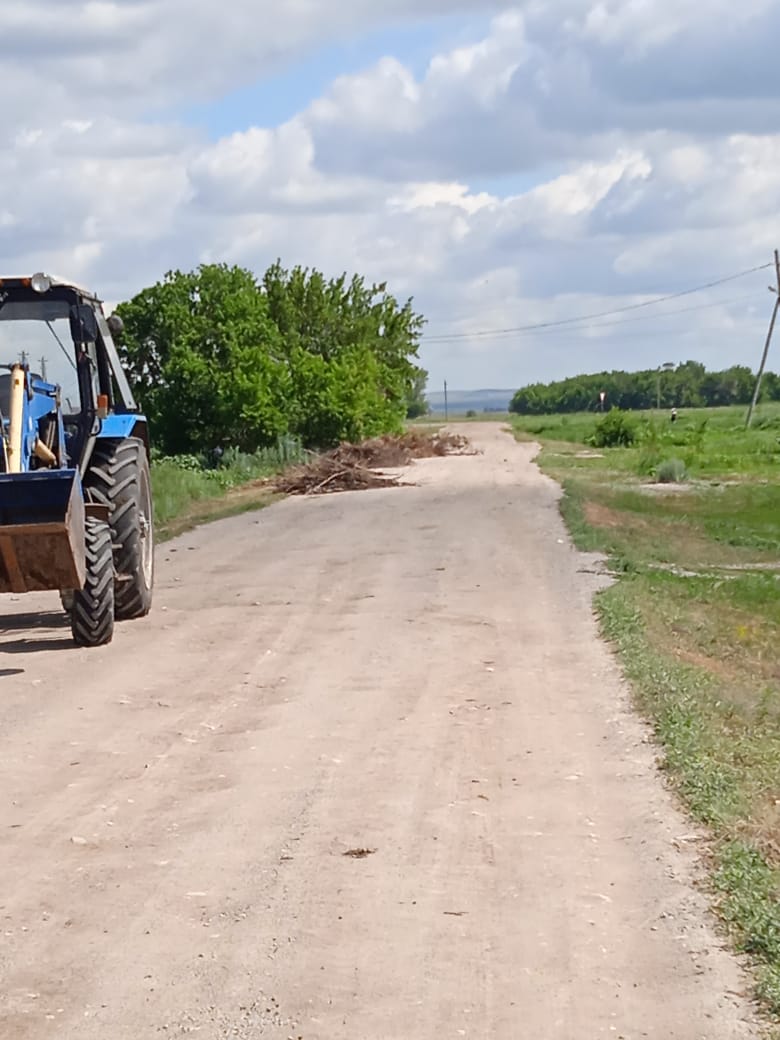 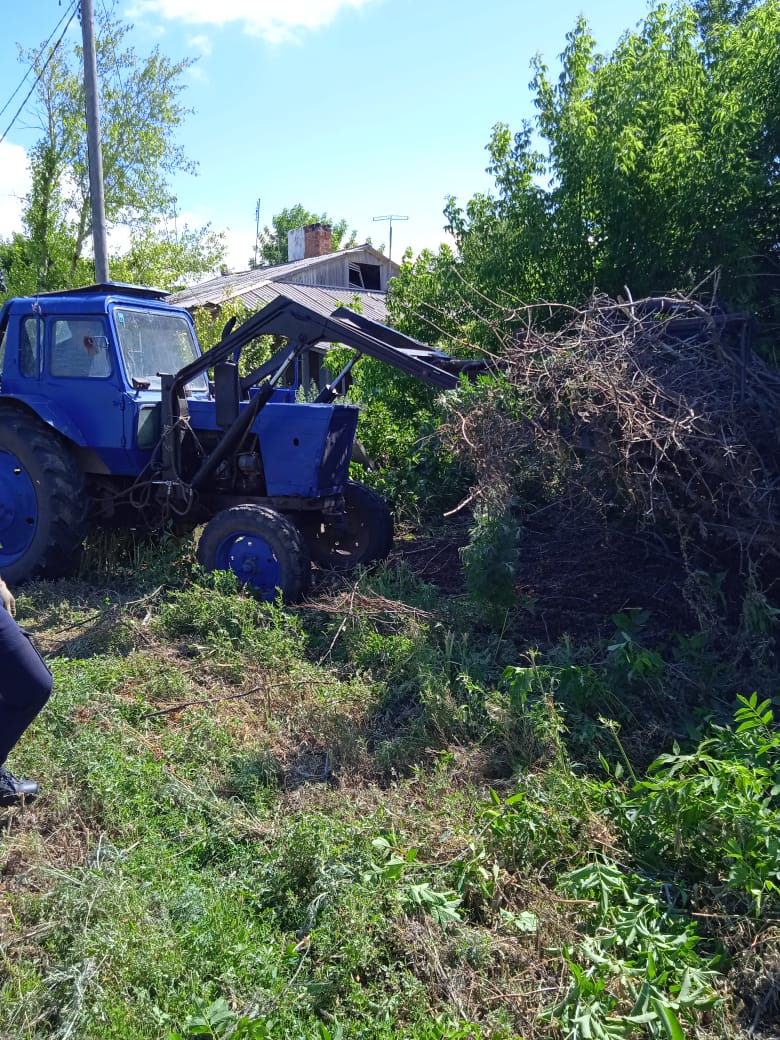 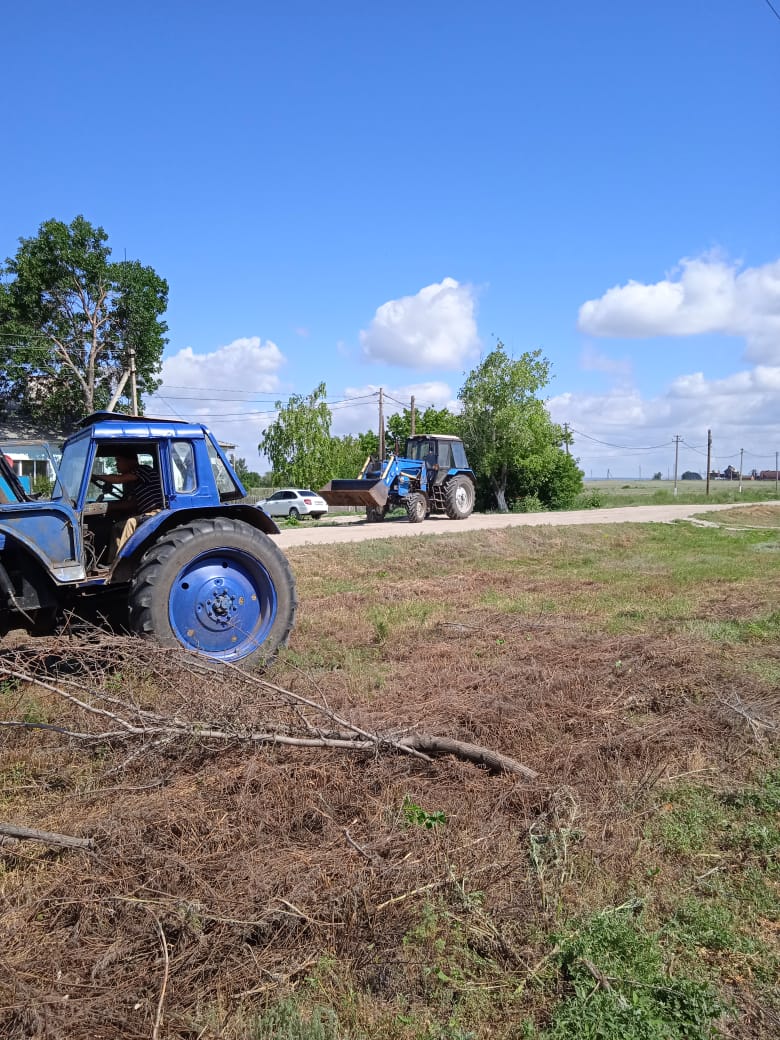 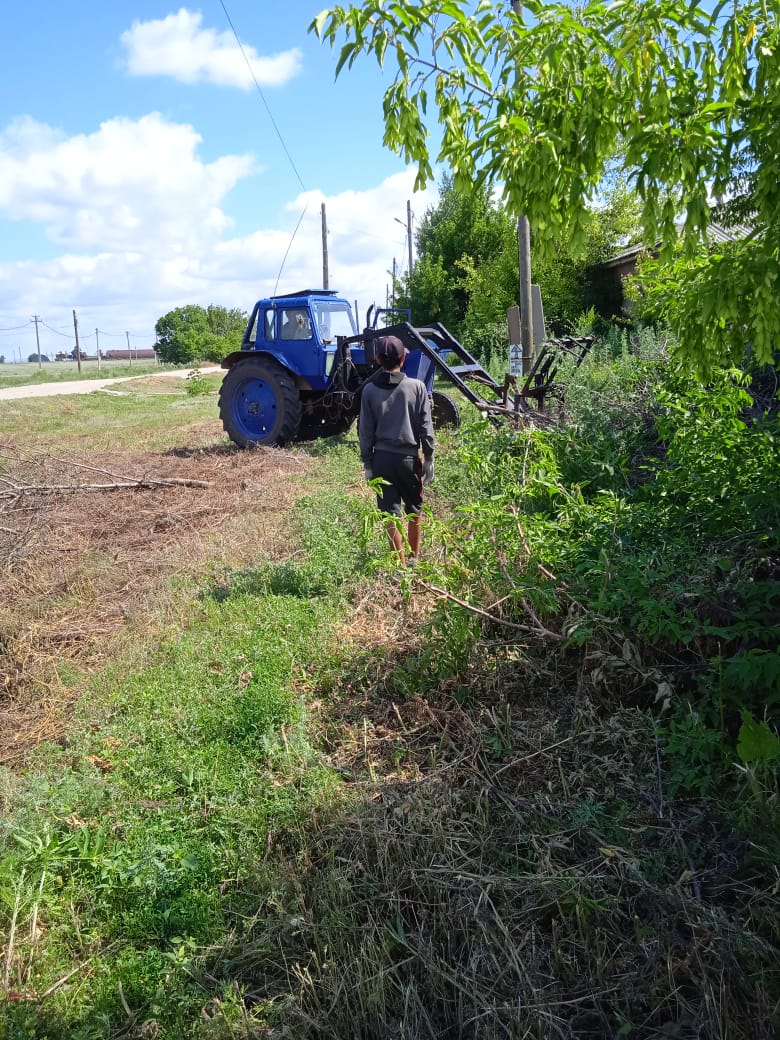 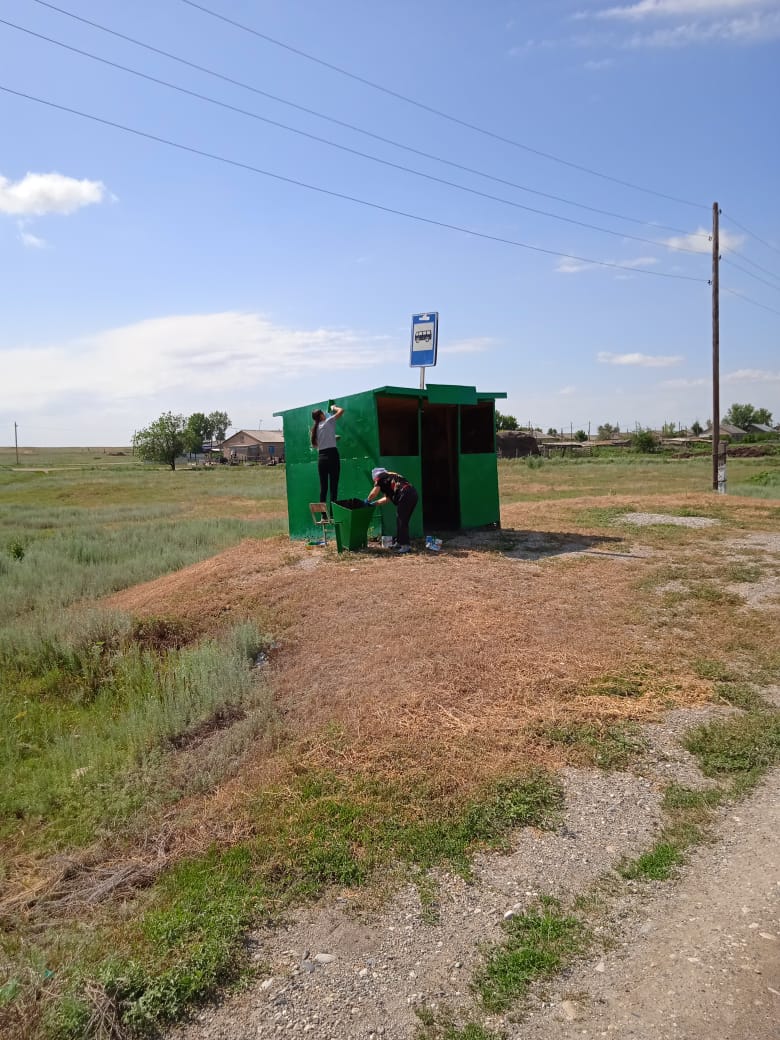 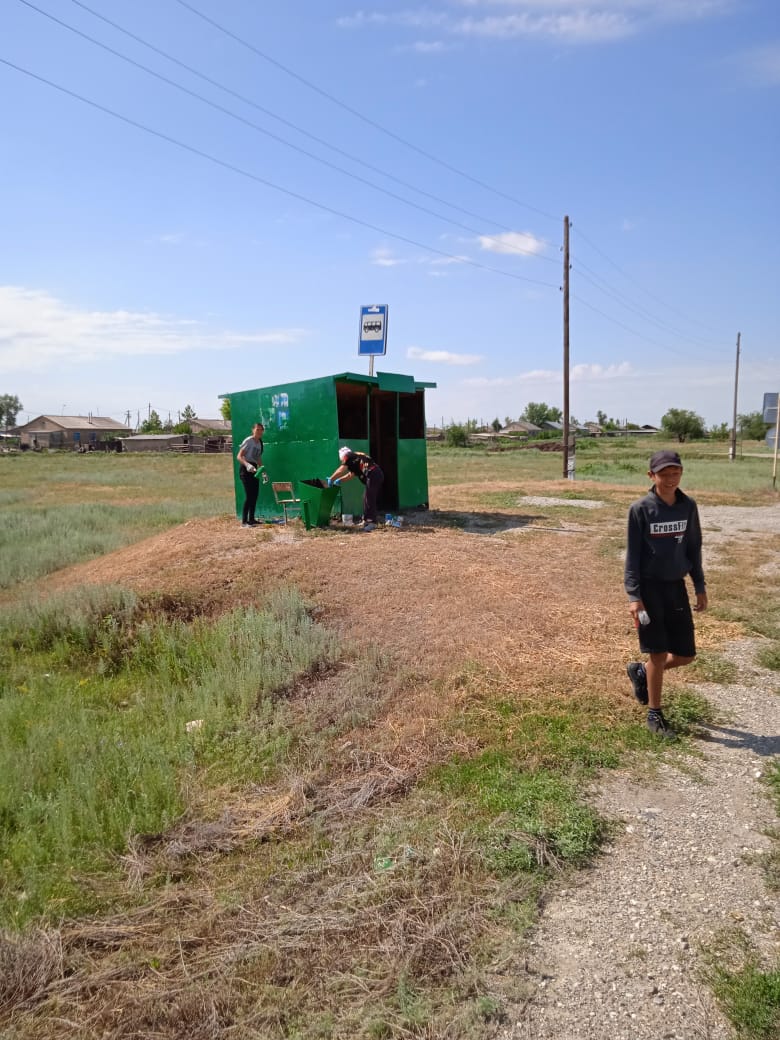 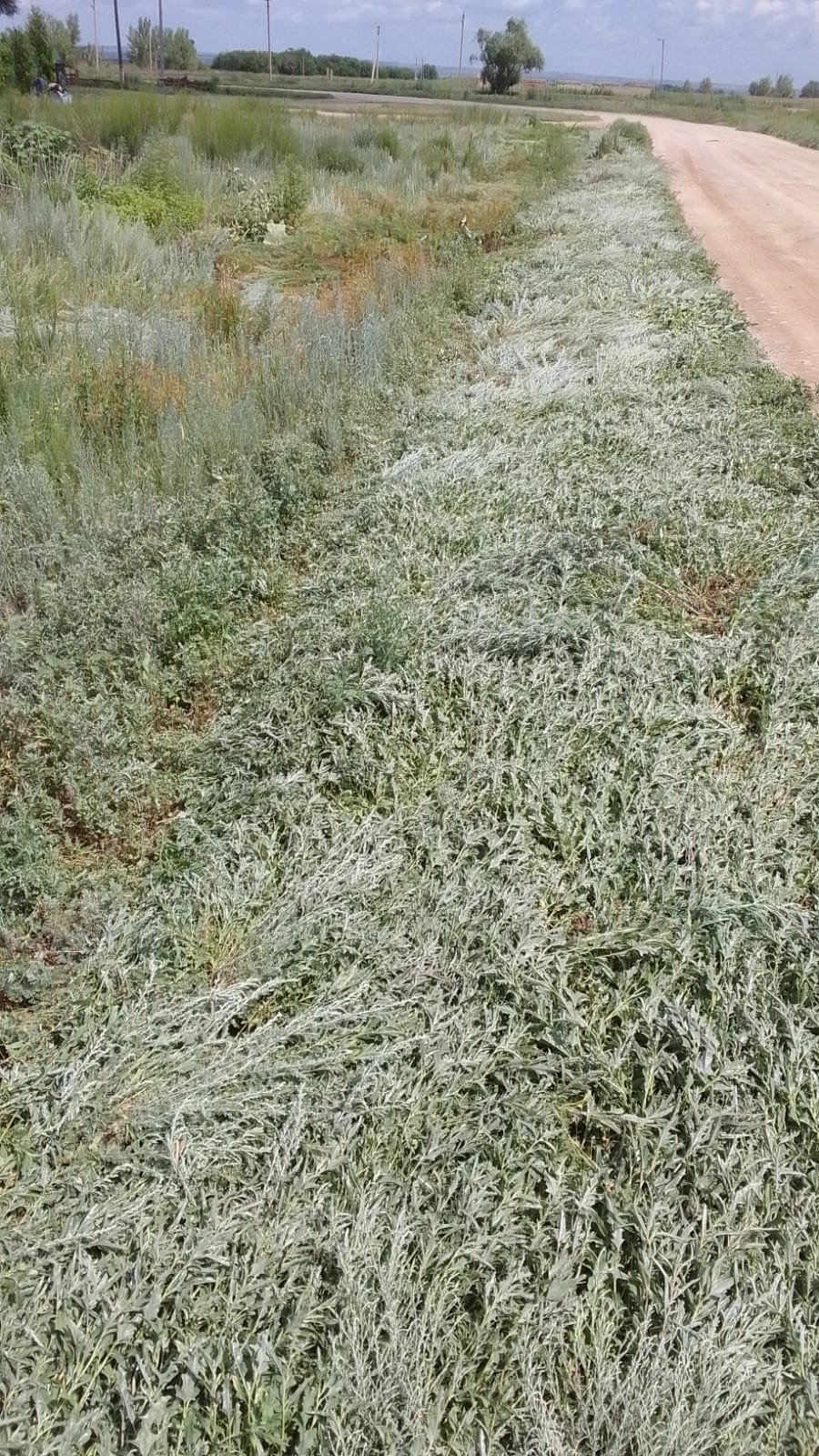 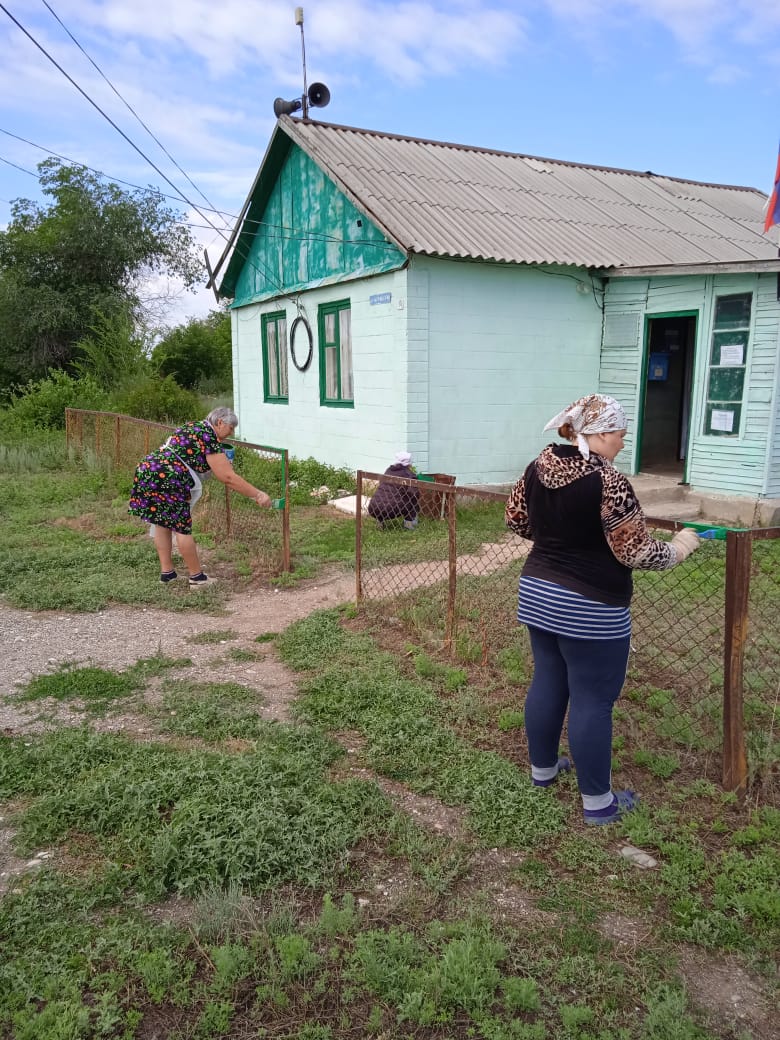 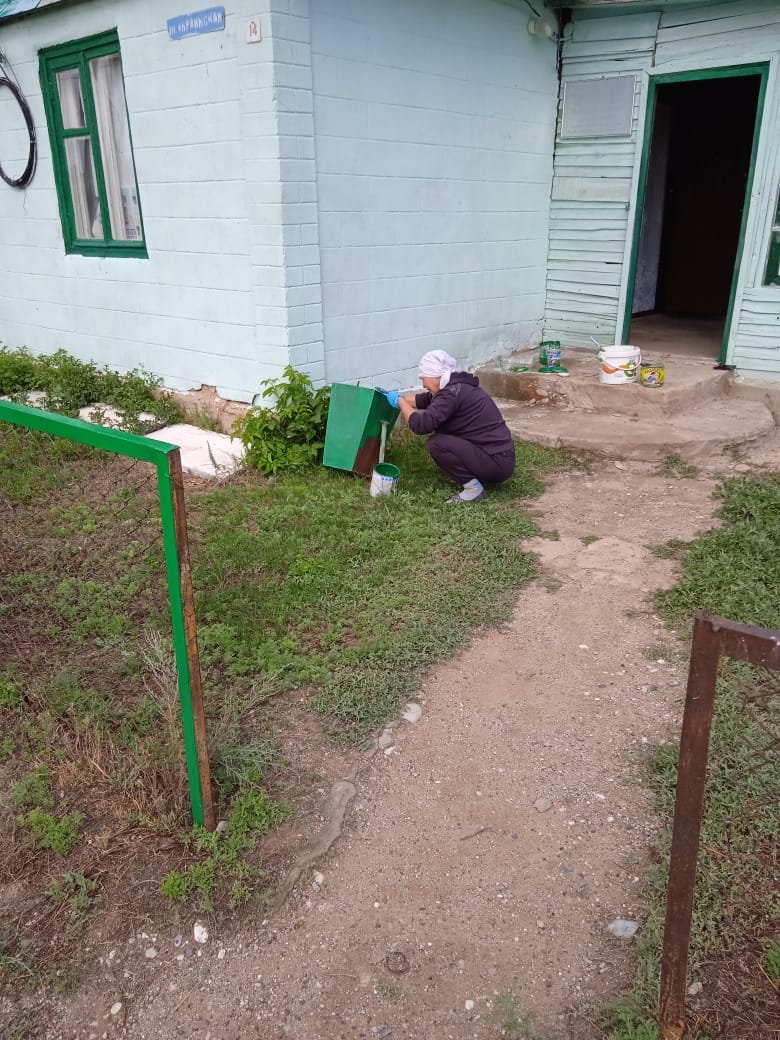 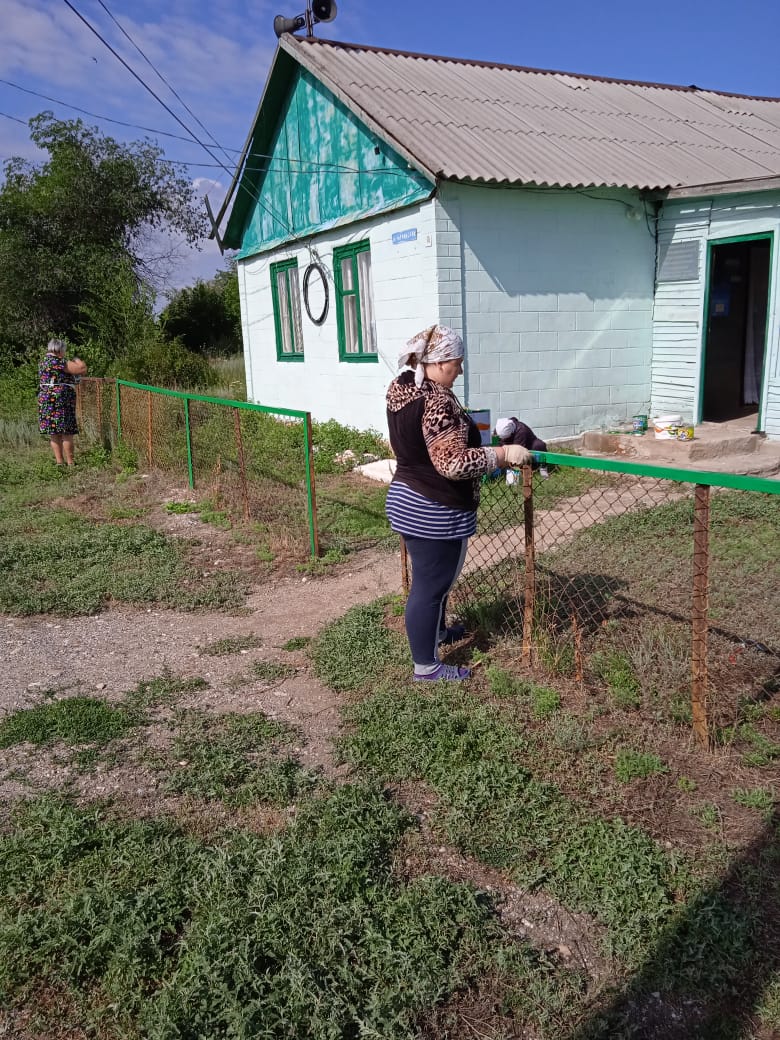 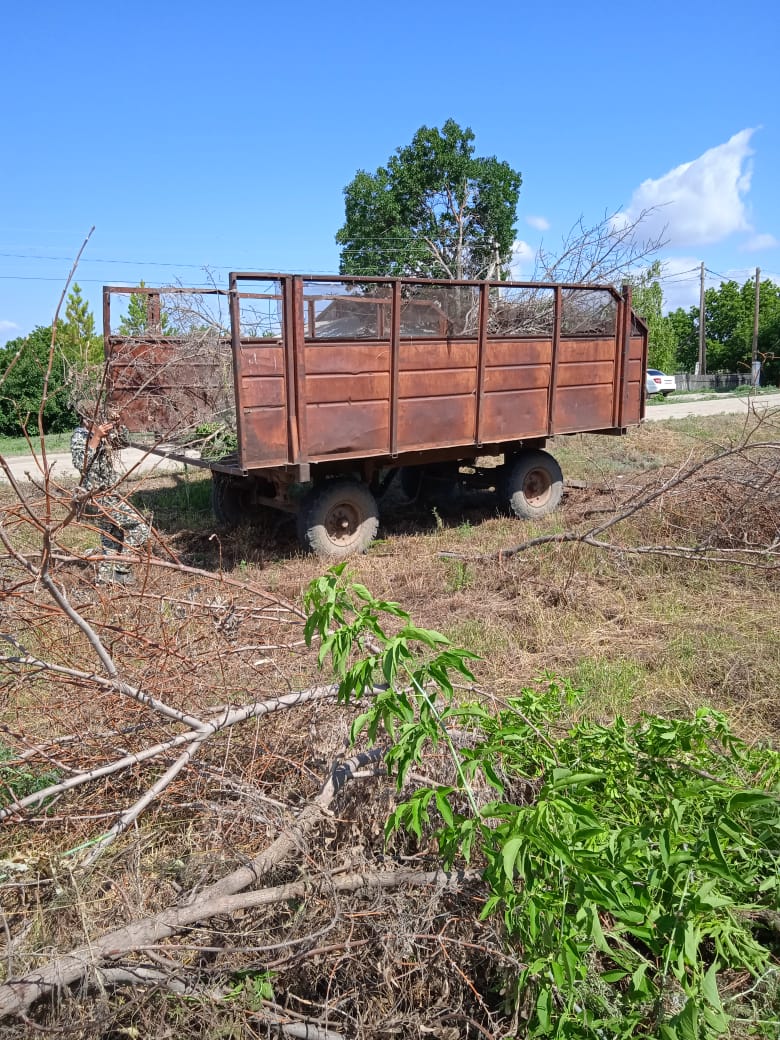 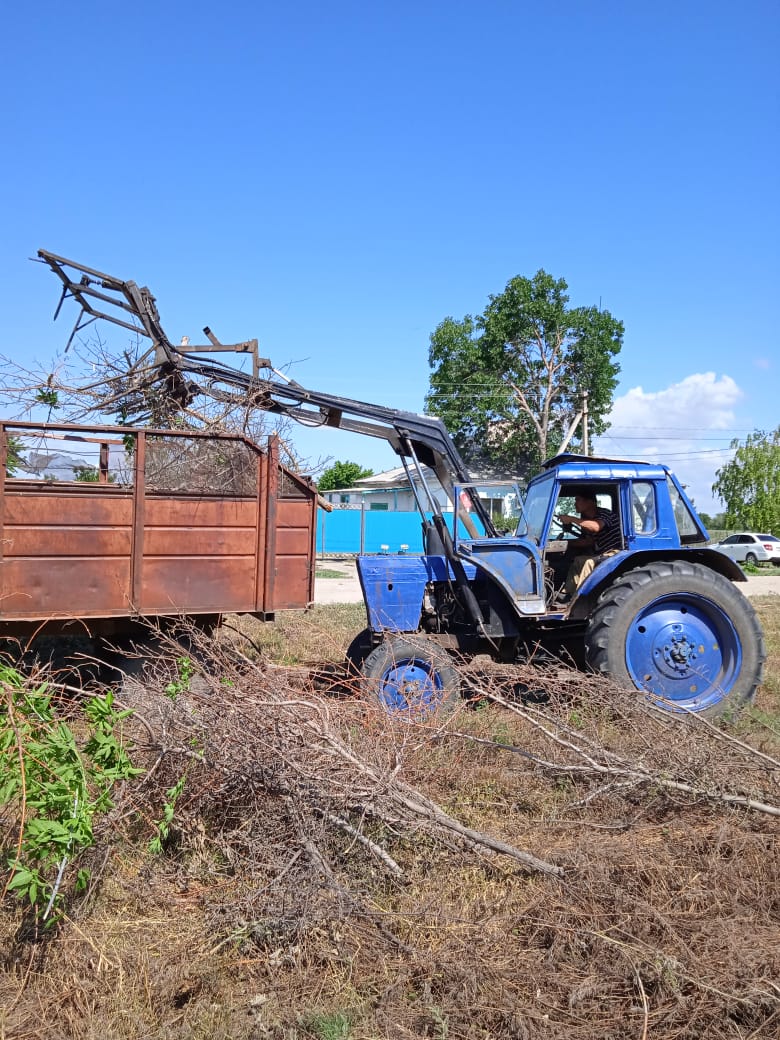 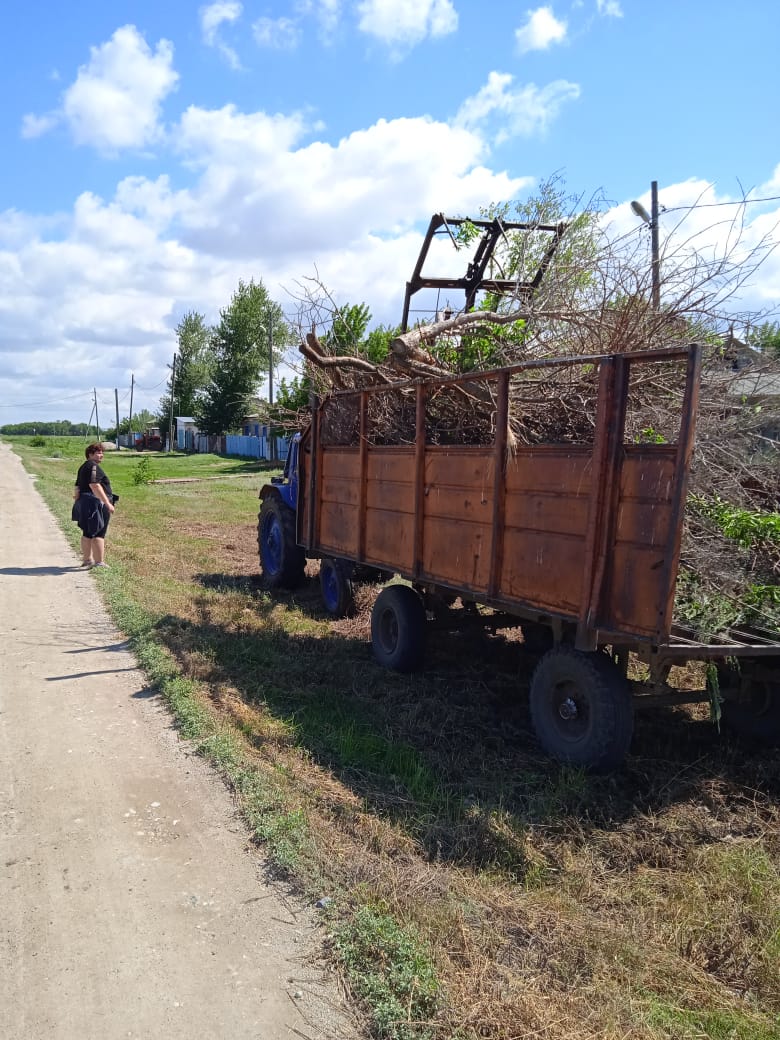 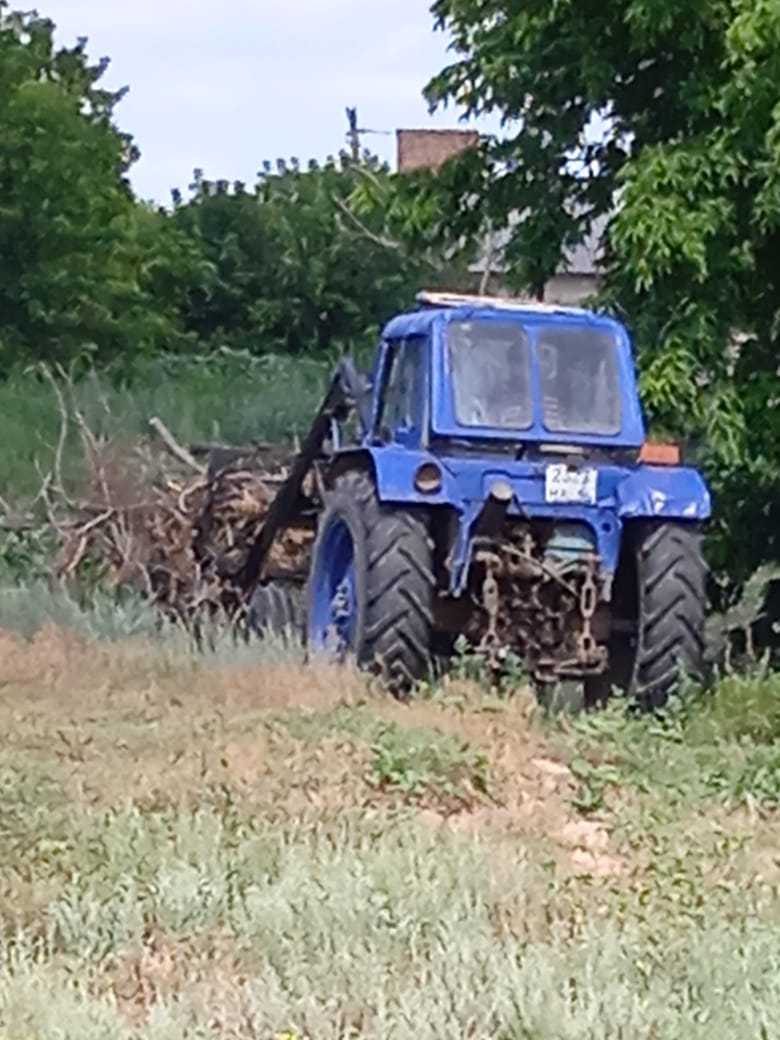 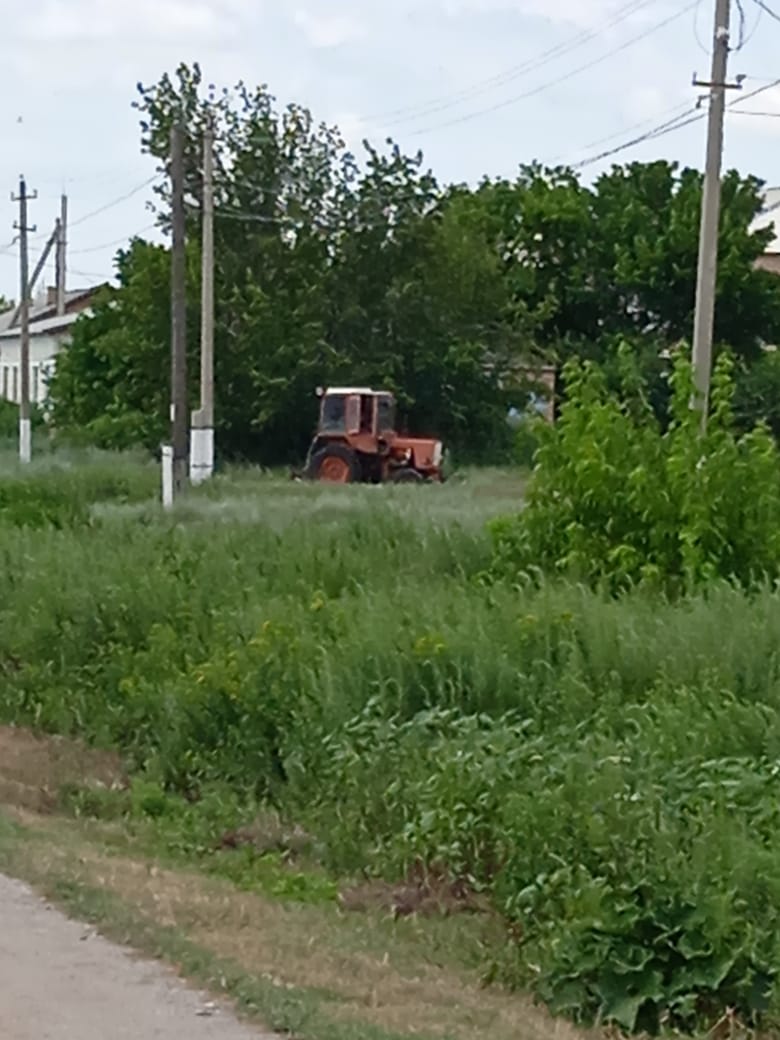 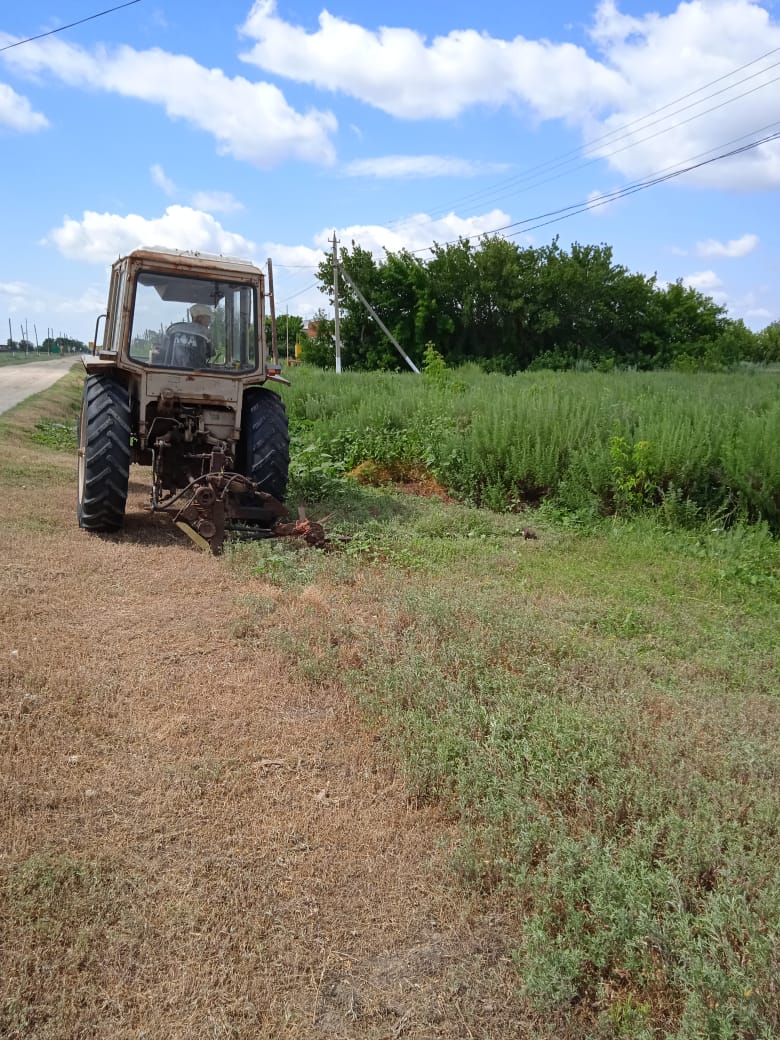 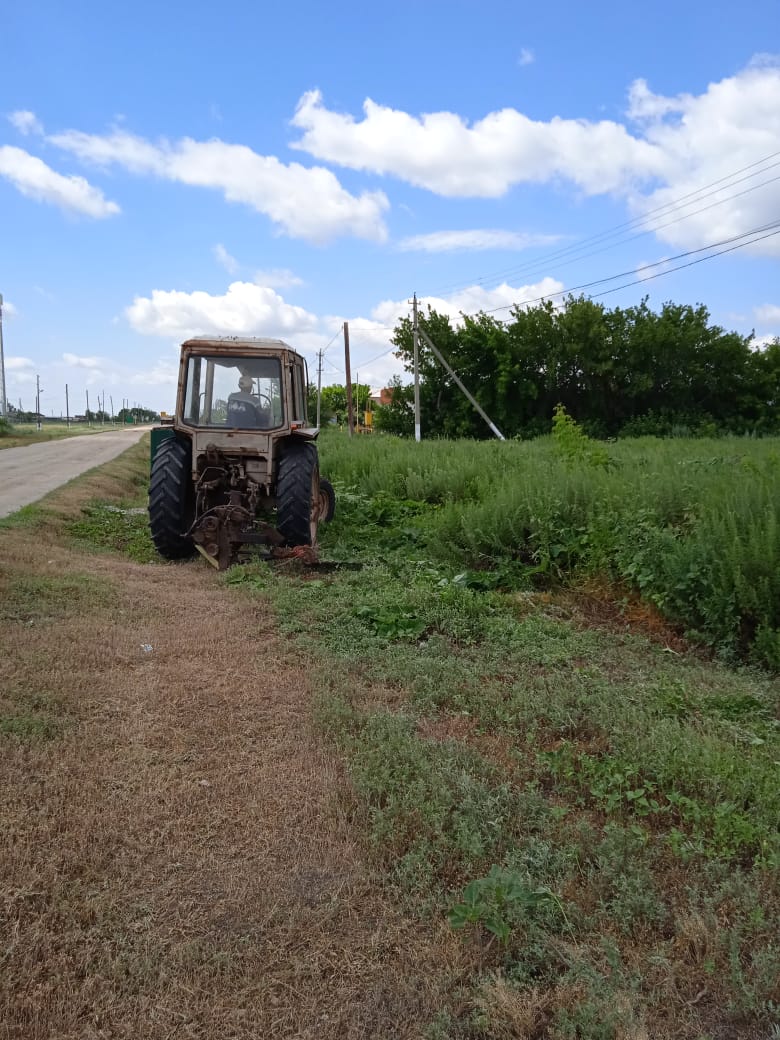 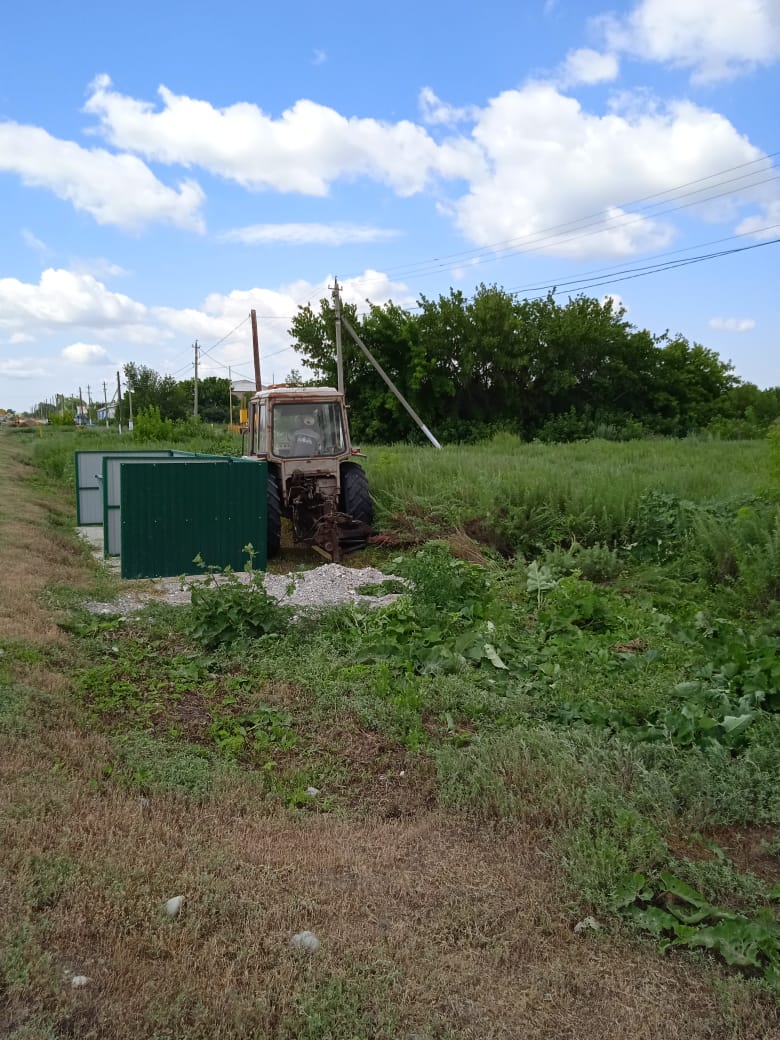 